Рассчитать цепь, построить векторные диаграммы токов и напряжений. ХL1=10Ом, ХL2=6Ом, Xc=13Ом, XМ=6Ом, R1=5Ом, R2= 6 Ом. U=115/+90 ° В 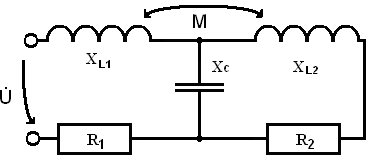 u(t) = 51sin(ωt-60), частота изменятся от 0 до . Ток цепи максимален Im=4A при ω = 1000 1/с, UC=15B, Определить параметры цепи. Построить векторную диаграмму в режиме резонанса и качественные зависимости I(ω) , UR(ω) , UL(ω), UC(ω).Симметричная трехфазная система. Определить Zт и комплексную мощность, если Uл = 380В, сумма показаний ваттметров 2000Вт, показания амперметра 4 А,  Zф=10-j10 . Построить ТВДН и совмещенную с ней ВДТ.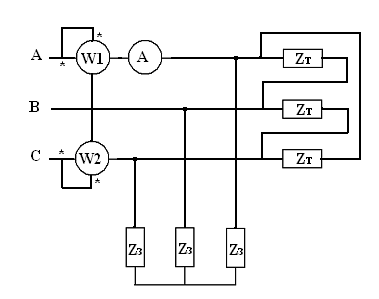 Вычислить показания амперметра и вольтметра, если EA=127/00В, EB=220/-1500 В, EC=380/1000 В, Za= j6Ом, Zb= 4Ом, Zc= 10-j4Ом, ZN= Ом. Ключ K разомкнут. Построить ТВДН и ВДТ для случая. Разложить фазные токи на симметричные составляющие.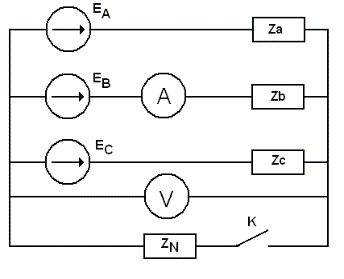 